Střední hotelová škola, Vyšší odborná škola 
a Jazyková škola s právem státní jazykové zkoušky s. r. o.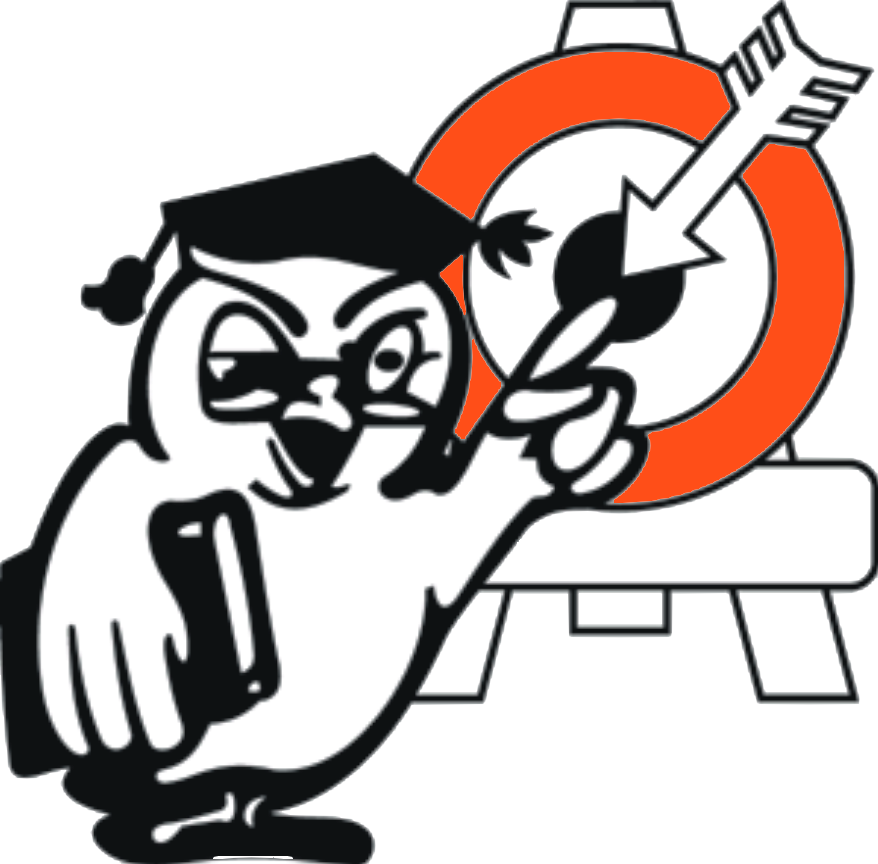 Floriánské nám. 350, 272 01 KladnoZpráva z odborné praxe konané ve dnech 2. 10. – 13. 10. 2023v (doplňte název organizace)Zpracoval/a:	Třída:	Odevzdáno:	………………………………(vyplňuje vyučující)Hodnocení:	……………………………....(vyplňuje vyučující)Pokyny k vypracování zprávy z praxePodmínkou pro zahájení praxe je vyplněná a potvrzená smlouva (Dohoda o zabezpečení odborné praxe žáků). Zprávu vypracujte podle následujících pokynů a odevzdejte své/mu třídní/mu.Náležitosti zprávy:1. stránka – titulní list (nečísluje se a není započítán do minimálního rozsahu zprávy). Lze použít vzor (viz výše, případně na https://shskladno.cz/20-dokumenty-ke-stazeni).Vlastní zpráva bude mít tyto 3 zřetelně oddělené části (kapitoly – s výhodou pro jejich nadpisy použijte styl Nadpis 1): ÚvodIdentifikační údaje a charakteristika obchodní firmy – název firmy, právní forma, sídlo, předmět činnosti, velikost organizace – pobočky, počet zaměstnanců, schéma organizační struktury, technická vybavenost, vazby na okolí (dodavatelé, odběratelé), marketing apod. Hlavní částPopis náplně práce žáka (nejrozsáhlejší část) – popíšete, co jste v průběhu praxe dělali.ZávěrShrnutí výsledků praxe a vlastní hodnocení (přínos pro další studium, konfrontace této praktické zkušenosti s přípravou ve škole, zajímavé náměty a postřehy).Jako přílohu ke zprávě přidejte vyplněný docházkový list (v „papírové“ podobě)!Zprávu vytvořte v textovém editoru MS Word (formát docx), Rozsah zprávy jsou minimálně dvě strany textu v požadovaném formátování (do tohoto počtu se nezahrnuje titulní list a přílohy).Formální úprava: Rozložení stránky: levý okraj 30 mm, pravý 20 mm, horní a dolní okraje 25 mm. Stránky očíslujte dole uprostřed (titulní strana se nečísluje). Písmo v běžném textu Times New Roman, 12, obyčejné. Nadpisy (styl Nadpis1), Arial, 14, tučně. Řádkování 1,5, mezera za odstavcem zvětšená o 12 b. Zarovnání do bloku. Termín odevzdání práce třídnímu učiteli:Nejpozději do pátku 20. 10. 2023, a to v elektronické podobě jako přílohu mailu odeslaného na školní mailovou adresu své/ho třídní/ho. Mail bude mít všechny obvyklé náležitosti (předmět, oslovení, doprovodný text, pozdrav a jméno!!!).Vypracovaná zpráva může být součástí klasifikace žáka za 1. pol. 2023/2024 v předmětech Práce s počítačem a Praxe (gastro, cestovní ruch, palubní služby). Neodevzdání zprávy nebo její hodnocení jako nedostatečné je důvodem k neklasifikaci žáka z předmětu Praxe (dle zaměření).